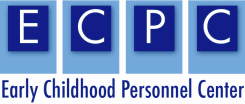 Self-Assessment to measure our family/stakeholder engagement.How are we doing?Self-Assessment to measure our family/stakeholder engagement.How are we doing?Self-Assessment to measure our family/stakeholder engagement.How are we doing?Self-Assessment to measure our family/stakeholder engagement.How are we doing?Self-Assessment to measure our family/stakeholder engagement.How are we doing?Questions to ask yourself:Did we ask the question?Do we know the answer?No, we do not know the answerNot sure, but we should look into thisDo we know if this is the right time for the parent with their personal situation to join this stakeholder group?Do families have what they need to make an informed decision about participating on this stakeholder group?Did we provide: Expectations, time commitment, support available to attend the meetings, etc.Do families understand their role and who they represent?Is there more than one parent involved?Is there a mentor assigned to each parent?Is there a reimbursement structure?If so, is the reimbursement structure clearly explained to the parent? (with timelines?)